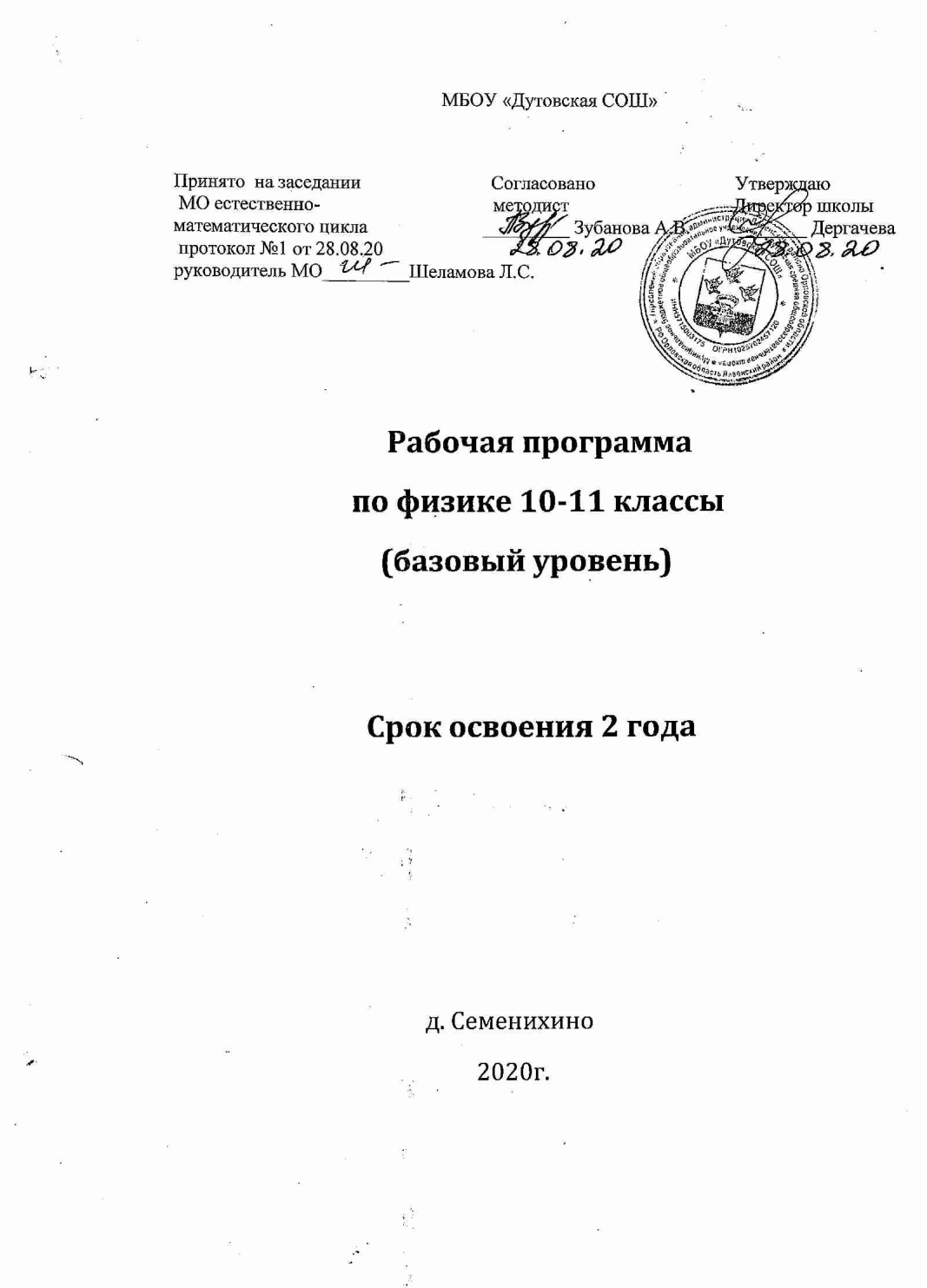   1.  Планируемые результаты освоения учебного предметаЛичностные результаты:- умение управлять своей познавательной деятельностью;- готовность и способность к образованию, в том числе самообразованию, на протяжении всей жизни; сознательное отношение к непрерывному образованию как условию успешной профессиональной и общественной деятельности;- умение сотрудничать со сверстниками, детьми младшего возраста, взрослыми в образовательной, учебно-исследовательской, проектной  и других видах деятельности;- сформированность мировоззрения, соответствующего современному уровню развития науки; осознание значимости науки, владения достоверной информацией о передовых достижениях и открытиях мировой и отечественной науки; заинтересованность в научных знаниях об устройстве мира и общества; готовность к научно-техническому творчеству - чувство гордости за российскую физическую науку, гуманизм;- положительное отношение к труду, целеустремленность;- экологическая культура, бережное отношение к родной земле, природным богатствам России и мира, понимание ответственности за состояние природных ресурсов и разумное природоиспользование.Метапредметные  результаты:Регулятивные УУДОбучающийся сможет:- самостоятельно определять цели, ставить и формулировать собственные задачи в образовательной деятельности и жизненных ситуациях;- оценивать ресурсы, в том числе время и другие нематериальные ресурсы, необходимые для достижения поставленной ранее цели;- сопоставлять имеющиеся возможности и необходимые для достижения цели ресурсы;- определять несколько путей достижения поставленной цели;- задавать параметры и критерии, по которым можно определить, что цель достигнута;- сопоставлять полученный результат деятельности с поставленной заранее целью;- оценивать последствия достижения поставленной цели в деятельности, собственной жизни и жизни окружающих людей.Познавательные УУД:Обучающийся сможет:- критически оценивать и интерпретировать информацию с разных позиций;- распознавать и фиксировать противоречия в информационных источниках;- использовать различные модельно-схематические средства для представления выявленных в информационных источниках противоречий;- осуществлять развернутый информационный поиск и ставить не его основе новые (учебные и познавательные) задачи;- искать и находить обобщенные способы решения задачи;- приводить критические аргументы, как в отношении собственного суждения, так и в отношении действий и суждений другого человека;- анализировать и преобразовывать проблемно-противоречивые ситуации;- выходить за рамки учебного предмета и осуществлять целенаправленный поиск возможности широкого переноса средств и способов действия;- выстраивать индивидуальную образовательную траекторию, учитывая ограничения со стороны других участников и ресурсные отношения;- менять и удерживать разные позиции в познавательной деятельности (быть учеником и учителем; формулировать образовательный запрос и выполнять консультативные функции самостоятельно; ставить проблему и работать над ее решением; управлять совместной познавательной деятельностью и подчиняться).Коммуникативные УУД:Обучающийся сможет:- осуществлять деловую коммуникацию, как со сверстниками, так и со взрослыми (как внутри образовательной организации, так и за ее пределами);- при осуществлении групповой работы быть как руководителем, так и членом проектной команды в разных ролях (генератором идей, критиком, исполнителем, презентующим и т.д.);- развернуто, логично и точно излагать свою точку зрения с использование адекватных (устных и письменных) языковых средств;- распознавать конфликтные ситуации и предотвращать конфликты до их активной фазы;- согласовывать позиции членов команды в процессе работы над общим продуктом/решением;- представлять публично результаты индивидуальной и групповой деятельности, как перед знакомой, так и перед незнакомой аудиторией;- подбирать партнеров для деловой коммуникации, исходя из соображений результативности взаимодействия, а не личных симпатий;- воспринимать критические замечания как ресурс собственного развития;- точно и емко формулировать как критические, так и одобрительные замечания в адрес других людей в рамках деловой и образовательной коммуникации, избегая при этом личностных оценочных суждений.Предметные результаты освоения базового курса физики должны отражать:1)  сформированность представлений о роли и месте физики в современной научной картине мира; понимание физической сущности наблюдаемых во Вселенной явлений; понимание роли физики в формировании кругозора и функциональной грамотности человека для решения практических задач;2) владение основополагающими физическими понятиями, закономерностями, законами и теориями; уверенное пользование физической терминологией и символикой;3) владение основными методами научного познания, используемыми в физике: наблюдение, описание, измерение, эксперимент; умения обрабатывать результаты измерений, обнаруживать зависимость между физическими величинами, объяснять полученные результаты и делать выводы;4) сформированность  умения решать физические задачи;5) сформированность умения применять полученные знания для объяснения условий протекания физических явлений в природе и для принятия практических решений в повседневной жизни;6) сформированность собственной позиции по отношению к физической информации, получаемой из разных источников;7) овладение (сформированность представлений) правилами записи физических формул рельефно-точечной системы обозначений Л. Брайля (для слепых и слабовидящих обучающихся).Выпускник на базовом уровне научится:демонстрировать на примерах роль и место физики в формировании современной научной картины мира, в развитии современной техники и технологий, в практической деятельности людей;демонстрировать на примерах взаимосвязь между физикой и другими естественными науками;устанавливать взаимосвязь естественно-научных явлений и применять основные физические модели для их описания и объяснения;использовать информацию физического содержания при решении учебных, практических, проектных и исследовательских задач, интегрируя информацию из различных источников и критически ее оценивая;различать и уметь использовать в учебно-исследовательской деятельности методы научного познания (наблюдение, описание, измерение, эксперимент, выдвижение гипотезы, моделирование и др.) и формы научного познания (факты, законы, теории), демонстрируя на примерах их роль и место в научном познании;проводить прямые и косвенные изменения физических величин, выбирая измерительные приборы с учетом необходимой точности измерений, планировать ход измерений, получать значение измеряемой величины и оценивать относительную погрешность по заданным формулам;проводить исследования зависимостей между физическими величинами: проводить измерения и определять на основе исследования значение параметров, характеризующих данную зависимость между величинами, и делать вывод с учетом погрешности измерений;использовать для описания характера протекания физических процессов физические величины и демонстрировать взаимосвязь между ними;использовать для описания характера протекания физических процессов физические законы с учетом границ их применимости;решать качественные задачи (в том числе и межпредметного характера): используя модели, физические величины и законы, выстраивать логически верную цепочку объяснения (доказательства) предложенного в задаче процесса (явления);решать расчетные задачи с явно заданной физической моделью: на основе анализа условия задачи выделять физическую модель, находить физические величины и законы, необходимые и достаточные для ее решения, проводить расчеты и проверять полученный результат;учитывать границы применения изученных физических моделей при решении физических и межпредметных задач;использовать информацию и применять знания о принципах работы и основных характеристиках изученных машин, приборов и других технических устройств для решения практических, учебно-исследовательских и проектных задач;использовать знания о физических объектах и процессах в повседневной жизни для обеспечения безопасности при обращении с приборами и техническими устройствами, для сохранения здоровья и соблюдения норм экологического поведения в окружающей среде, для принятия решений в повседневной жизни.Выпускник на базовом уровне получит возможность научиться:понимать и объяснять целостность физической теории, различать границы ее применимости и место в ряду других физических теорий;владеть приемами построения теоретических доказательств, а также прогнозирования особенностей протекания физических явлений и процессов на основе полученных теоретических выводов и доказательств;характеризовать системную связь между основополагающими научными понятиями: пространство, время, материя (вещество, поле), движение, сила, энергия;выдвигать гипотезы на основе знания основополагающих физических закономерностей и законов;самостоятельно планировать и проводить физические эксперименты;характеризовать глобальные проблемы, стоящие перед человечеством: энергетические, сырьевые, экологические, – и роль физики в решении этих проблем;решать практико-ориентированные качественные и расчетные физические задачи с выбором физической модели, используя несколько физических законов или формул, связывающих известные физические величины, в контексте межпредметных связей;объяснять принципы работы и характеристики изученных машин, приборов и технических устройств;объяснять условия применения физических моделей при решении физических задач, находить адекватную предложенной задаче физическую модель, разрешать проблему как на основе имеющихся знаний, так и при помощи методов оценки.2.Содержание учебного предмета       Базовый уровень        (10класс)  Физика и естественно-научный метод познания природы Физика – фундаментальная наука о природе.   Методы научного исследования физических явлений. Моделирование физических явлений и процессов. Физический закон – границы применимости. Физические теории и принцип соответствия. Роль и место физики в формировании современной научной картины мира, в практической деятельности людей. Физика и культура.  Механика      Кинематика   Границы применимости классической механики. Важнейшие кинематические характеристики – перемещение, скорость, ускорение. Основные модели тел и движений.Лабораторная работа №1 «Изучение движения тела по окружности»       Динамика  Взаимодействие тел. Законы Всемирного тяготения, Гука, сухого трения. Инерциальная система отсчета. Законы механики Ньютона.Лабораторная работа №2 «Измерение жёсткости пружины»Лабораторная работа №3 «Измерение коэффициента трения скольжения»       Лабораторная работа №4 «Изучение движения тела, брошенного горизонтально       Законы сохранения в механике  Импульс материальной точки и системы. Изменение и сохранение импульса. Использование законов механики для объяснения движения небесных тел и для развития космических исследований. Механическая энергия системы тел. Закон сохранения механической энергии. Работа силы.Лабораторная работа №5 «Изучение закона сохранения механической энергии»          Статика   Равновесие материальной точки и твердого тела. Условия равновесия. Момент силы. Лабораторная работа №6 «Изучение равновесия тела под действием нескольких сил»       Основы гидростатики   Равновесие жидкости и газа. Движение жидкостей и газов. Молекулярная физика и термодинамикаМолекулярно-кинетическая теория     Молекулярно-кинетическая теория (МКТ) строения вещества и ее экспериментальные доказательства. Абсолютная температура как мера средней кинетической энергии теплового движения частиц вещества. Модель идеального газа. Давление газа. Уравнение состояния идеального газа. Уравнение Менделеева–Клапейрона.Агрегатные состояния вещества. Модель строения жидкостей.Лабораторная работа №7. «Опытная поверка закона Гей-Люссака»   Основы термодинамикиВнутренняя энергия. Работа и теплопередача как способы изменения внутренней энергии. Первый закон термодинамики. Необратимость тепловых процессов. Принципы действия КПД тепловых машин.  Основы электродинамикиЭлектростатика Электрическое поле. Закон Кулона. Напряженность и потенциал электростатического поля. Проводники, полупроводники и диэлектрики. Конденсатор Законы постоянного тока. Постоянный электрический ток. Электродвижущая сила. Закон Ома для полной цепи. Лабораторная работа №8. «Изучение последовательного и параллельного соединения проводников»Лабораторная работа №9. «Измерение ЭДС и внутреннего сопротивления источника тока»Электрический ток в различных средахЭлектрический ток в проводниках, электролитах, полупроводниках, газах и вакууме. Сверхпроводимость.11 классОсновы электродинамики (продолжение)Магнитное поле    Магнитное поле. Индукция магнитного поля. Действие магнитного поля на проводник с током и движущуюся заряженную частицу. Сила Ампера и сила Лоренца. Магнитные свойства вещества.      Электромагнитная индукция   Закон электромагнитной индукции.  Магнитный поток. Правило Ленца. Электромагнитное поле. Переменный ток. Явление самоиндукции. Индуктивность. Энергия электромагнитного поля.         Колебания и волны    Механические колебания. Механические колебания. Гармонические колебания. Свободные, затухающие, вынужденные колебания. Превращения энергии при колебаниях. Резонанс.   Электромагнитные колебанияЭлектромагнитные колебания. Колебательный контур. Переменный электрический ток. Резонанс в электрической цепи. Короткое замыкание.   Механические волны.Механические волны. Продольные и поперечные волны. Скорость и длина волны. Интерференция и дифракция. Энергия волны. Звуковые волны.   Электромагнитные волныЭлектромагнитные волны. Свойства электромагнитных волн. Диапазоны электромагнитных излучений и их практическое применение.         Оптика   Геометрическая  и волновая оптика  Геометрическая оптика.  Скорость света. Законы отражения и преломления  света. Формула тонкой линзы. Волновые свойства света: дисперсия, интерференция, поляризация.    Излучение и спектры   Виды излучения. Источники света. Спектры. Спектральный анализ. Шкала электромагнитных волн. Наблюдение спектров.Основы специальной теории относительности  Постулаты теории относительности и следствия из них. Инвариантность модуля скорости света в вакууме. Принцип относительности Эйнштейна. Связь массы и энергии свободной частицы.       Квантовая физика. Световые кванты  Гипотеза М. Планка. Фотоэлектрический эффект.  Опыты  Столетова. Закон фотоэффекта. Уравнение Эйштейна. Фотон. Корпускулярно-волновой дуализм. Соотношение неопределенностей Гейзенберга.   Атомная  физика   Планетарная модель атома. Объяснение линейчатого спектра водорода на основе квантовых постулатов Бора.   Физика атома и атомного ядра  Состав и строение атомного ядра. Энергия связи атомных ядер. Виды радиоактивных превращений атомных ядер. Закон радиоактивного распада. Ядерные реакции. Цепная реакция деления ядер. Элементарные частицы. Фундаментальные взаимодействия.   Строение Вселенной   Солнечная система: планеты и малые тела, система Земля-Луна. Строение и  эволюция Солнца и звезд. Классификация звезд. Звезды и источники их энергии.Галактика. Представление о строении и эволюции Вселенной.3.  Тематическое планированиес указанием количества   часов, отводимых на освоение каждой темы(10 класс)Тематическое планирование10 класс 11 классТематическое планирование с указанием количества часов,  отводимых на освоение каждой темыКалендарно-тематическое планирование№Название темКоличество отводимых часовколичество контрольных работколичество лабораторных работ1Физика и методы научного познания1--2Кинематика8123Динамика9-24Законы сохранения в механике7115Статика3-16Основы гидромеханики2--7Молекулярно-кинетическая теория10118Основы термодинамики71-9Электростатика61-10Законы постоянного электрического тока61211Электрический ток в различных средах4--12Повторение51-ИТОГОИТОГО6879№п/пТема ДатаДатаПрим№п/пТема планфактПримВведение. Физика и естественно-научный метод  познания природы (1ч)Введение. Физика и естественно-научный метод  познания природы (1ч)Введение. Физика и естественно-научный метод  познания природы (1ч)Введение. Физика и естественно-научный метод  познания природы (1ч)Введение. Физика и естественно-научный метод  познания природы (1ч)1Вводный инструктаж по ТБ. Физика и естественно-научный метод  познания природы.4.09Механика (29ч)Кинематика (8ч)Механика (29ч)Кинематика (8ч)Механика (29ч)Кинематика (8ч)Механика (29ч)Кинематика (8ч)Механика (29ч)Кинематика (8ч)2Механическое движении, виды движений, его характеристики. Система отсчета.6.093Равномерное прямолинейное движение. Скорость. Уравнение движения. Графики прямолинейного равномерного движения. 11.094Входная  контрольная работа. Скорость при неравномерном движении. Мгновенная скорость. Сложение скоростей. Прямолинейное равноускоренное движение.13.095Текущий инструктаж по ТБ. Лабораторная работа №1 «Изучение движения тела брошенного горизонтально»18.096Равномерное движение точки по окружности.20.097Кинематика абсолютно твердого тела25.098Текущий инструктаж по ТБ. Лабораторная работа №2 «Изучение движения тела по окружности»27.099Контрольная работа № по теме «Кинематика».2.10Динамика (9ч)Динамика (9ч)Динамика (9ч)Динамика (9ч)Динамика (9ч)10Основное утверждение механики. Сила. Масса. Единица массы. 4.1011Первый закон Ньютона.9.1012Второй закон Ньютона. Третий закон Ньютона.11.1013Силы в природе. Сила тяжести и сила всемирного тяготения. 16.1014Вес. Невесомость. 18.1015Деформации и силы упругости. Закон Гука.23.1016Текущий инструктаж по ТБ. Лабораторная работа №3 «Измерение жёсткости пружины»25.1017Силы трения. Решение задач.6.1118Текущий инструктаж по ТБ. Лабораторная работа №4 «Измерение коэффициента трения скольжения»8.11Законы сохранения в механике (7ч)Законы сохранения в механике (7ч)Законы сохранения в механике (7ч)Законы сохранения в механике (7ч)Законы сохранения в механике (7ч)19Импульс материальной точки. Закон сохранения импульса.13.1120Решение задач на закон сохранения импульса.15.1121Механическая работа и мощность силы. Энергия. Кинетическая энергия20.1122Работа силы тяжести и упругости. 22.1123Потенциальная энергия. Закон сохранения энергии в механике.27.1124Текущий инструктаж по ТБ. Лабораторная работа №5 «Изучение закона сохранения механической энергии».29.1125Контрольная работа №2 по теме «Динамика. Законы сохранения в механике» 4.12	Статика (3ч)	Статика (3ч)	Статика (3ч)	Статика (3ч)	Статика (3ч)26Равновесие материальной точки и твердого тела. 6.1227Виды равновесия. Условия равновесия.11.1228Текущий инструктаж по ТБ. Лабораторная работа №6 «Изучение равновесия тела под действием нескольких сил»13.12Основы гидромеханики (2ч)Основы гидромеханики (2ч)Основы гидромеханики (2ч)Основы гидромеханики (2ч)Основы гидромеханики (2ч)29Давление. Закон паскаля. Равновесие жидкости и газа18.1230Закон Архимеда. Плавание тел.20.12Молекулярная физика. Тепловые явления (17ч)Основы молекулярно-кинетической теории (6ч)Молекулярная физика. Тепловые явления (17ч)Основы молекулярно-кинетической теории (6ч)Молекулярная физика. Тепловые явления (17ч)Основы молекулярно-кинетической теории (6ч)Молекулярная физика. Тепловые явления (17ч)Основы молекулярно-кинетической теории (6ч)Молекулярная физика. Тепловые явления (17ч)Основы молекулярно-кинетической теории (6ч)31Основные положения МКТ. Броуновское движение. Силы взаимодействия молекул.25.1232Основное уравнение МКТ. Решение задач.27.1233Температура и тепловое равновесие. Энергия теплового движения молекул. 34Уравнение состояния идеального газа. Решение задач35Газовые законы. Решение задач36Текущий инструктаж по ТБ. Лабораторная работа №7 «Экспериментальная проверка закона Гей-Люссака»Взаимные превращения жидкостей и газов (1ч)Взаимные превращения жидкостей и газов (1ч)Взаимные превращения жидкостей и газов (1ч)Взаимные превращения жидкостей и газов (1ч)Взаимные превращения жидкостей и газов (1ч)37Насыщенный пар. Давление насыщенного пара. Влажность воздуха.Жидкости и твёрдые тела (3ч)Жидкости и твёрдые тела (3ч)Жидкости и твёрдые тела (3ч)Жидкости и твёрдые тела (3ч)Жидкости и твёрдые тела (3ч)38Свойства жидкости.  Поверхностное натяжения.39Кристаллические и аморфные тела.40Контрольная работа №3 по теме «Основы МКТ»41Внутренняя энергия. Работа в термодинамике.42Уравнение теплового баланса. 43Первый закон термодинамики. Решение задач44Второй закон термодинамики. Решение задач45Принцип действия и КПД тепловых двигателей.46Решение задач по теме «Термодинамика»47Контрольная работа № 4 по теме «Основы термодинамики»Основы электродинамики (16ч)Электростатика (6ч)Основы электродинамики (16ч)Электростатика (6ч)Основы электродинамики (16ч)Электростатика (6ч)Основы электродинамики (16ч)Электростатика (6ч)Основы электродинамики (16ч)Электростатика (6ч)48Электрический заряд и элементарные частицы. Закон сохранения заряда. Закон Кулона.49Электрическое поле. Напряженность электрического поля. Принцип суперпозиции полей. Силовые линии электрического поля50Потенциальная энергия заряженного тела в однородном электростатическом поле51Потенциал электростатического поля. Разность потенциалов. Связь между напряженностью и напряжением.52Электроемкость. Конденсатор. Энергия заряженного конденсатора53Контрольная работа№5 по теме «Электростатика»Законы постоянного тока (6ч)Законы постоянного тока (6ч)Законы постоянного тока (6ч)Законы постоянного тока (6ч)Законы постоянного тока (6ч)54Электрический ток. Сила тока. Закон Ома для участка цепи. Сопротивление.55Электрические цепи. Текущий инструктаж по ТБ. Лабораторная работа №8 «Изучение последовательного и параллельного соединения проводников»55Электрические цепи. Текущий инструктаж по ТБ. Лабораторная работа №8 «Изучение последовательного и параллельного соединения проводников»56Работа и мощность постоянного тока.57Электродвижущая сила. Закон Ома для полной цепи.58Текущий инструктаж по ТБ. Лабораторная работа №9 «Измерение ЭДС и внутреннего сопротивления источника тока»59Контрольная работа № 6 по теме «Законы постоянного  тока».Электрический ток в различных средах (4ч)Электрический ток в различных средах (4ч)Электрический ток в различных средах (4ч)Электрический ток в различных средах (4ч)Электрический ток в различных средах (4ч)60Электрическая проводимость различных веществ. Электрическая проводимость металлов. Зависимость сопротивления проводника от температуры.61Электрический ток в полупроводниках. Собственная и примесная проводимость.62Электрический ток в вакууме. Электронно-лучевая трубка.63 Электрический ток в жидкостях. Закон электролиза. Электрический ток в газахИтоговое повторение (5ч)Итоговое повторение (5ч)Итоговое повторение (5ч)Итоговое повторение (5ч)Итоговое повторение (5ч)64Итоговое повторение65Итоговое повторение66Итоговое повторение67Итоговая контрольная работа68Итоговый урок №Название темКоличество отводимых часовВ том числе количество контрольных работВ том числе количество лабораторных работ1Основы электродинамики (продолжение)9122Колебания и волны15113Оптика13134Основы специальной теории относительности3--5Квантовая физика17236Строение Вселенной5--7Повторение41-8Резерв2--                      ИТОГО                      ИТОГО6869№/№Датаплан.Датафакт.Наименования разделов/темы уроковКоличество часовОсновы электродинамики(продолжение) (9 часов)Магнитное поле (5 часов)Основы электродинамики(продолжение) (9 часов)Магнитное поле (5 часов)Основы электродинамики(продолжение) (9 часов)Магнитное поле (5 часов)Основы электродинамики(продолжение) (9 часов)Магнитное поле (5 часов)Основы электродинамики(продолжение) (9 часов)Магнитное поле (5 часов)1/1.Вводный инструктаж по охране труда. Взаимодействие токов. Магнитное поле тока12/2Вектор магнитной индукции. Линии магнитной индукции13/3Модуль вектора магнитной индукции. Сила Ампера14/4 Первичный инструктаж по охране труда на рабочем месте. Лабораторная работа №1 «Измерение силы взаимодействиякатушки с током и магнита»15/5Действие магнитного поля на движущийся заряд. Сила Лоренца1Электромагнитная индукция (4 часа)Электромагнитная индукция (4 часа)Электромагнитная индукция (4 часа)Электромагнитная индукция (4 часа)Электромагнитная индукция (4 часа)6/1Явление электромагнитной индукции. Магнитный поток. Направление индукционного тока. Правило Ленца17/2 Первичный инструктаж по охране труда на рабочем месте. Лабораторная работа №2 «Исследование  явления электромагнитной индукции»18/3Закон электромагнитной индукции. ЭДС индукции в движущихся проводниках. Самоиндукция. Индуктивность. Энергия магнитного поля тока. Электромагнитное поле19/4Контрольная работа №1 по теме «Электромагнитная индукция»1Колебания и волны (15 часов)Механические колебания (3 часа)Колебания и волны (15 часов)Механические колебания (3 часа)Колебания и волны (15 часов)Механические колебания (3 часа)Колебания и волны (15 часов)Механические колебания (3 часа)Колебания и волны (15 часов)Механические колебания (3 часа)10/1Анализ контрольной работы и коррекция УУД. Свободные и вынужденные колебания. Условие возникновения свободных колебаний Математический и пружинный маятник. Динамика колебательного движения111/2Первичный инструктаж по охране труда на рабочем месте. Лабораторная работа №3 «Определение ускорения свободного падения при помощи маятника»112/3Гармонические колебания, фаза колебаний. Превращение энергии при гармонических колебаниях. Резонанс и борьба с ним1Электромагнитные колебания (5 часов)Электромагнитные колебания (5 часов)Электромагнитные колебания (5 часов)Электромагнитные колебания (5 часов)Электромагнитные колебания (5 часов)13/1Свободные колебания в колебательном контуре. Превращение энергии при электромагнитных колебаниях. Период свободных электрических колебаний. Переменный электрический ток114/2Активное сопротивление. Действующее значение силы тока и напряжения. Емкость и индуктивность в цепи переменного тока115/3Резонанс в электрической цепи116/4Генерирование электрической энергии. Трансформаторы117/5Производство, передача и использование электроэнергии1Механические волны (3 часа)Механические волны (3 часа)Механические волны (3 часа)Механические волны (3 часа)Механические волны (3 часа)18/1Волновые явления. Распространения механических волн119/2Длина волны. Скорость волны120/3Волны в среде. Звуковые волны1Электромагнитные волны (4 часа)Электромагнитные волны (4 часа)Электромагнитные волны (4 часа)Электромагнитные волны (4 часа)Электромагнитные волны (4 часа)21/1 Излучение электромагнитных волн. Плотность потока электромагнитного излучения122/2Изобретение радио А.С. Поповым. Принципы радиосвязи123/3Свойства электромагнитных волн.  Распространение радиоволн. Радиолокация. Понятие о телевидении. Развитие средств связи124/4  Контрольная работа №2 «Колебания и волны»1Оптика (13 часов)Световые волны. Геометрическая и волновая оптика (11 часов)Оптика (13 часов)Световые волны. Геометрическая и волновая оптика (11 часов)Оптика (13 часов)Световые волны. Геометрическая и волновая оптика (11 часов)Оптика (13 часов)Световые волны. Геометрическая и волновая оптика (11 часов)Оптика (13 часов)Световые волны. Геометрическая и волновая оптика (11 часов)25/1Анализ контрольной работы и коррекция УУД. Развитие взглядов на природу света. Скорость света. Принцип Гюйгенса. Закон отражения света126/2Закон преломления света. Полное отражение127/3Первичный инструктаж по охране труда на рабочем месте. Лабораторная работа №4 «Измерение показателя преломления стекла»128/4Оптические приборы. Линзы. Формула тонкой линзы. Увеличение линзы129/5Первичный инструктаж по охране труда на рабочем месте. Лабораторная работа №5 «Определение оптической силы линзы и фокусного расстояния собирающей линзы»130/6Дисперсия света.131/7Интерференция  механических волн и света.     Применение интерференции.                    132/8Дифракция световых волн. Дифракционная решётка133/9Первичный инструктаж по охране труда на рабочем месте. Лабораторная работа №6 «Измерение длины световой волны»134/10Поляризация света. Глаз как оптическая система135/11Контрольная работа №3 «Световые волны»1Излучения и спектры (2 часа)Излучения и спектры (2 часа)Излучения и спектры (2 часа)Излучения и спектры (2 часа)Излучения и спектры (2 часа)36/1Анализ контрольной работы и коррекция УУД. Виды излучений. Источники света. Спектры и спектральные аппараты. Спектральный анализ137/2Инфракрасное и ультрафиолетовое излучения. Рентгеновские лучи. Шкала электромагнитных волн1Основы специальной теории относительности (3 часа)Основы специальной теории относительности (3 часа)Основы специальной теории относительности (3 часа)Основы специальной теории относительности (3 часа)Основы специальной теории относительности (3 часа)38/1Постулаты теории относительности.139/2Релятивистская динамика140/3Связь между массой и энергией1Квантовая физика (17 часов)Световые кванты (5 часов)Квантовая физика (17 часов)Световые кванты (5 часов)Квантовая физика (17 часов)Световые кванты (5 часов)Квантовая физика (17 часов)Световые кванты (5 часов)Квантовая физика (17 часов)Световые кванты (5 часов)41/1Фотоэффект. Уравнение Эйнштейна.142/2Фотоны. Применение фотоэффекта.143/3Давление света. Химическое действие света.144/4Решение задач по теме «Световые кванты»145/5Контрольная работа №4 по теме «Световые кванты»1Атомная физика (3 часа)Атомная физика (3 часа)Атомная физика (3 часа)Атомная физика (3 часа)Атомная физика (3 часа)46/1Анализ контрольной работы и коррекция УУД. Строение атома. Опыты Резерфорда. Планетарная модель атома. Квантовые постулаты Бора. Лазеры.147/2Первичный инструктаж по охране труда на рабочем месте. Лабораторная работа №7 « Наблюдение сплошного и линейчатого спектров»148/3Первичный инструктаж по охране труда на рабочем месте. Лабораторная работа №8 « Исследование спектра водорода»1Физика атомного ядра (7 часов)Физика атомного ядра (7 часов)Физика атомного ядра (7 часов)Физика атомного ядра (7 часов)Физика атомного ядра (7 часов)49/1Методы регистрации элементарных частиц. Виды радиоактивных излучений.150/2Радиоактивные превращения. Закон радиоактивного распада. Период полураспада.151/3Строение атомного ядра. Энергия связи ядер. Изотопы.152/4Первичный инструктаж по охране труда на рабочем месте. Лабораторная работа №9 «Определение импульса и энергии частицы при движении в магнитном поле»153/5Ядерные реакции. Деление ядер урана. Цепные ядерные реакции. Ядерный реактор.154/6Термоядерные реакции. Применение ядерной энергетики. Биологическое действие радиации.155/7Контрольная работа №5 по теме «Атомная физика. Физика атомного ядра»1Элементарные частицы (2 часа)Элементарные частицы (2 часа)Элементарные частицы (2 часа)Элементарные частицы (2 часа)Элементарные частицы (2 часа)56/1Анализ контрольной работы и коррекция УУД. Физика элементарных частиц.157/2Единая физическая картина мира1Строение Вселенной (5 часов)Строение Вселенной (5 часов)Строение Вселенной (5 часов)Строение Вселенной (5 часов)Строение Вселенной (5 часов)58/1Строение Солнечной системы.  Система Земля-Луна.159/2Общие сведения о Солнце. Источники энергии и внутреннее строение Солнца.160/3Наша Галактика. Происхождение и эволюция галактик и звезд.161/4Наша Галактика. Место Солнечной системы в Галактике Млечный Путь.162/5Теория Большого взрыва и расширяющейся Вселенной1Повторение (4 часа)Повторение (4 часа)Повторение (4 часа)Повторение (4 часа)Повторение (4 часа)63/1Повторение по теме «Механические явления»164/2Повторение по теме «Молекулярная физика и термодинамика»165/3Итоговая контрольная работа.166/4Анализ  итоговой работы и обобщение пройденного материала.1Резерв (2 часа)Резерв (2 часа)Резерв (2 часа)Резерв (2 часа)Резерв (2 часа)